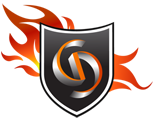 ООО «Огнезащитные материалы Запад»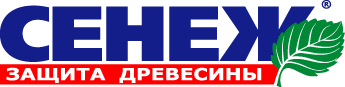 Продукция компании ООО "Сенеж-дистрибуция"Юридический адрес: 119261, г. Москва, ул. Панфёрова, д.16, корп. 1Фактический адрес: 115201, г. Москва, ул. Котляковская, дом 8/10, офис 211-1Контакты:   +7 (915)189-20-88,    +7 (495) 280-01-09    ozmzapad@mail.ruhttp://ogne-teplo-zaschita.ruПРАЙС-ЛИCТ            								     УТВЕРЖДЕН с 11.07.2015на серийно производимые защитные средства для древесины*Предусмотрены скидки до 15%ТоварНазначение и краткая характеристикаПоставкаЦена с НДСТонирующий антисептик с УФ-фильтром для защиты и отделки древесины - 18 цветовТонирующий антисептик с УФ-фильтром для защиты и отделки древесины - 18 цветовТонирующий антисептик с УФ-фильтром для защиты и отделки древесины - 18 цветовТонирующий антисептик с УФ-фильтром для защиты и отделки древесины - 18 цветовСЕНЕЖ АКВА-ДЕКОР Х2Современный тонирующий антисептик без запаха на акрилатно-масляной основе с УФ-фильтром для долговременной защиты древесины от атмосферных осадков, солнечного излучения, плесневых, окрашивающих, дереворазрушающих грибов, водорослей и насекомых-древоточцев, а также для деко-ративной отделки под ценные породы. Для наружных и внутренних работ. Содержит натуральные масла, двойной воск, активный УФ-фильтр. Не образует потеков. Отталкивает воду. Не препятствует дыханию древесины. Экологически полноценный материал. Пожаро- и взрыво- безопасен. Сертифицировано.Ведро;        Ведро;        Ведро;        Упак. 6шт х Упак. 2шт х        355р  30к.897р. 60к.2 950р. 20к.2 131р. 80к.1 795р. 20к.Антисептик для бань и саун со специальным антимикробным эффектомАнтисептик для бань и саун со специальным антимикробным эффектомАнтисептик для бань и саун со специальным антимикробным эффектомАнтисептик для бань и саун со специальным антимикробным эффектомСЕНЕЖ САУНААнтисептик со специальным антимикробным эффектом для бань, саун и влажных помещений для защиты древесины внутренней службы от плесневых, окрашивающих, дереворазрушающих грибов, водорослей и насекомых-древоточцев, а также периодического увлажнения и воздействия высоких температур. Обла-дает антимикробным действием против микроорганизмов мест общего пользования – возбудителей инфекционных заболеваний людей (B.subtilis, B.cereus, E.coli и др.). Не препятствует дыханию древесины. Без запаха и растворителей. Отталкивает воду, легко моется. Не образует потеков. Сертифицировано.Ведро;        Ведро;        Упак. 6шт х Упак. 2шт х 343р. 20к.937р. 20к.2059р. 00к.1 874р. 40к.Экономичные антисептики для умеренных условий эксплуатации древесиныЭкономичные антисептики для умеренных условий эксплуатации древесиныЭкономичные антисептики для умеренных условий эксплуатации древесиныЭкономичные антисептики для умеренных условий эксплуатации древесиныСЕНЕЖ ЭКОБИОЭкономичный бесцветный антисептик для помещений и деревянных конструкций под навесом. Защита от гниения, плесени, синевы и насекомых-древоточцев в умеренных условиях гигроскопического и конденса-ционного увлажнения без контакта с грунтом, воздействия атмосферной или почвенной влаги самосто-ятельно или как биозащитная грунтовка под ЛКМ. Пригоден для обработки влажной древесины. Не изме-няет цвет и текстуру древесины. Колеровка - водными морилками. Подавляет плесень на кладке, штука-турке, бетоне. Срок биозащиты 30 - 35 лет (VII кл. по ГОСТ 20022.2, вымачивание). Сертифицировано.Налив;           Канистра;      Канистра;    Бочка ЕU;    51р. 70к.326р. 70к.598р. 40к.3 718р. 00к.СЕНЕЖ УЛЬТРАЭкономичный трудновымываемый антисептик для древесины наружной и внутренней службы. Защита от гниения, плесени, синевы и насекомых-древоточцев при воздействии атмосферной или почвенной влаги, при контакте с грунтом, гигроскопическом и конденсационном увлажнении самостоятельно или как био-защитная грунтовка под ЛКМ. Трудновымываем – химически связывается с древесиной. Придает легкий Фисташковый оттенок, не требует окрашивания. Сохраняет текстуру. Не снижает прочность обработанной древесины. Срок биозащиты 30 - 35 лет (VII кл. по ГОСТ 20022.2, вымачивание). Сертифицировано.Налив;           Канистра;      Канистра;    Бочка ЕU;    56р. 10к.354р. 20к.654р. 50к.4018р. 30к.Консервирующие антисептики для тяжелых условий эксплуатации древесиныКонсервирующие антисептики для тяжелых условий эксплуатации древесиныКонсервирующие антисептики для тяжелых условий эксплуатации древесиныКонсервирующие антисептики для тяжелых условий эксплуатации древесиныСЕНЕЖКонсервирующий трудновымываемый антисептик для ответственный конструкций при контакте с грунтом и водой. Усиленная защита ответственных деревянных конструкций от гниения, плесени, синевы, насеко-мых-древоточцев в особо тяжелых условиях эксплуатации при активном  и продолжительном воздействии атмосферных осадков, почвенной влаги, длительном контакте с грунтом. Трудновымываем – химически связывается с древесиной. Придает фисташковый оттенок. Высокоэффективен против домовых грибов. Образует в древесине 3-уровневую защитную оболочку. Не влияет на прочность, склеиваемость и окра-шиваемость. Срок биозащиты 30 - 35 лет (IX кл. по ГОСТ 20022.2, вымачивание). Сертифицировано.Налив;           Канистра;      Канистра;    Бочка ЕU;    конц.1:5 (m/m)Бочка ЕU;   68р. 20к.418р. 00к.759р. 00к.4 719р. 00к.=450кг р-ра25 540р. 90к.СЕНЕЖ БИОКонсервирующий трудновымываемый антисептик для жилых объектов в тяжелых влажных условиях экс-плуатации. Усиленная защита от гниения, плесени, синевы и насекомых-древоточцев при непосред-ственном контакте с человеком и домашними животными в тяжелых условиях увлажнения, продол-жительном воздействии атмосферных осадков, почвенной влаги, при контакте с грунтом и органическими отходами. Трудновымываем – химически связывается с древесиной. Придает светло-зеленоватый оттенок. Высокоэффективен против домовых грибов. Образует в древесине 3-уровневую защитную оболочку. Срок биозащиты 30 - 35 лет (IX кл. по ГОСТ 20022.2, вымачивание). Сертифицировано.Налив;           Канистра;      Канистра;    Бочка ЕU;    74р. 80к.530р. 20к.856р. 90к.5322р. 90к.СЕНЕЖИМПРАКонцентрированный консервирующий невымываемый антисептик без хрома для глубокой пропитки древесины в промышленных условиях. Применяют для обработки ответственных деревянных элементов и конструкций длительной службы хозяйственного, промышленного и бытового назначения. Невымываем. Срок биозащиты 40 - 45 лет (IV кл. по ГОСТ 20022.2, вымачивание). Сертифицировано. Налив;           Бочка ЕU;    239р. 80к18694р. 50к.Огне-, био- защитные препараты для комплексной защиты древесиныОгне-, био- защитные препараты для комплексной защиты древесиныОгне-, био- защитные препараты для комплексной защиты древесиныОгне-, био- защитные препараты для комплексной защиты древесиныСЕНЕЖ ОГНЕ-БИОКомплексная огнебиозащита древесины от возгорания и биоразрушения. Типовая защита древесины от возгорания, распространения пламени, биоразрушения в условиях гигроскопического и конденсационного увлажнения без контакта с грунтом или непосредственного воздействия атмосферных осадков.
2-я (типовая) группа огнезащитной эффективности (трудновоспламеняемая древесина по НПБ-251) при расходе 600 г/м2. Пригоден для обработки влажной древесины. Не изменяет цвет, сохраняет тексту-ру. Колеровка - водными морилками. Не ухудшает прочность, склеиваемость, окрашиваемость древе-сины. Средний срок биозащиты 20 лет (I кл. по ГОСТ 20022.2, нанесение кистью). Сертифицировано.Налив;           Канистра;      Канистра;    Бочка ЕU;    69р. 30к.422р. 40к.765р. 60к.4 787р. 20к.СЕНЕЖ ОГНЕ-БИО ПРОФКомплексная огнебиозащита древесины с усиленным огнезащитным действием и контрольным тони-рованием. Профессиональная защита от горения, возгорания, распространения пламени, биоразрушения при гигроскопическом и конденсационном увлажнении без контакта с грунтом и воздействия атмосферных осадков. 1-я (высшая) группа огнезащитной эффективности (трудногорючая древесина по НПБ-251) при расходе 600 г/м2 и 2-я группа огнезащитной эффективности (трудновоспламеняемая древесина) при расходе 300 г/м2. Слегка окрашивает древесину для контроля огнезащитных работ, сохраняет текстуру. Средний срок биозащиты 20 лет (I кл. по ГОСТ 20022.2, нанесение кистью). Сертифицировано.Налив;           Канистра;      Канистра;    Бочка ЕU;    77р. 00к.579р. 70к.1 969р. 00к.6 237р. 00к.Защита от насекомых-древоточцев при бытовом и промышленном примененииЗащита от насекомых-древоточцев при бытовом и промышленном примененииЗащита от насекомых-древоточцев при бытовом и промышленном примененииЗащита от насекомых-древоточцев при бытовом и промышленном примененииСЕНЕЖ ИНСАСпециальный концентрированный антисептик с усиленной защитой от насекомых-древоточцев для пред-упредительной и истребительной защиты в зависимости от разбавления и расхода. Сбалансированное соотношение эффективности и экологичности. Трудновымываем. Не изменяет цвет древесины. Разбав-ляется водой при превентивном промышленном применении ( на  воды). Сертифицировано.Канистра;      Бочка ЕU;    629р. 20к.______р. __к.Средства для осветления древесины и удаления поверхностных пораженийСредства для осветления древесины и удаления поверхностных пораженийСредства для осветления древесины и удаления поверхностных пораженийСредства для осветления древесины и удаления поверхностных пораженийСЕНЕЖ ЭФФОСредство для глубокого и быстрого отбеливания деревянных поверхностей, потемневших в результате биопоражения и естественного старения. Улучшенная осветляющая способность. Увеличенный срок хранения без потери свойств. Самостоятельно нейтрализуется без образования высолов. Обладает приятным лимонным запахом. Выдерживает замораживание. Сертифицировано. Канистра;      Канистра;    475р. 20к.874р. 50к.Защита лесо-, пило- материалов при атмосферной сушке, хранении и транспортировкеЗащита лесо-, пило- материалов при атмосферной сушке, хранении и транспортировкеЗащита лесо-, пило- материалов при атмосферной сушке, хранении и транспортировкеЗащита лесо-, пило- материалов при атмосферной сушке, хранении и транспортировкеСЕНЕЖ ЕВРО-ТРАНСТрудновымываемая транспортная защита лесо-, пило- материалов от синевы, плесени и древоточцев при атмосферной сушке, хранении и транспортировке в непросушенном состоянии в условиях возможного воздействия атмосферных осадков на срок до 4 - 8 месяцев. Жидкий концентрат для разбавления водой ( на  воды). Не изменяет цвет, не влияет на склеиваемость, окрашиваемость. Активно проникает во влажную древесину. Не требует сложного оборудования для разбавления. Сертифицировано.Канистра;    Бочка ЕU;    4 640р. 90к.11 311р. 30к.СЕНЕЖ ТОРЗащита торцов крупномерных лесо-, пило- материалов хвойных и лиственных пород от усушечного рас-трескивания и деформирования, торцового увлажнения и загнивания при атмосферной сушке, хранении и транспортировке. Нормализует сушку, снижает количество и глубину усушечных трещин. Не требует подогревания. Не имеет запаха. Не изменяет цвет древесины. Сертифицировано.Ведро;         Бочка EU;    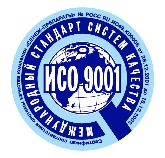  2 064р. 70к.10 237р. 70к.